ГОСУДАРСТВЕННОЕ АВТОНОМНОЕ ПРОФЕССИОНАЛЬНОЕ ОБРАЗОВАТЕЛЬНОЕ УЧРЕЖДЕНИЕ ЧУКОТСКОГО АВТОНОМНОГО ОКРУГА« ЧУКОТСКИЙ СЕВЕРО-ВОСТОЧНЫЙ ТЕХНИКУМ ПОСЁЛКА ПРОВИДЕНИЯ »Комплект контрольно-оценочных средствпо дисциплине УПВ.03 Физикаобщеобразовательного циклав рамках основной профессиональной образовательной программыпо профессии среднего профессионального образования08.01.29 Мастер по ремонту и обслуживанию инженерных систем жилищно-коммунального хозяйства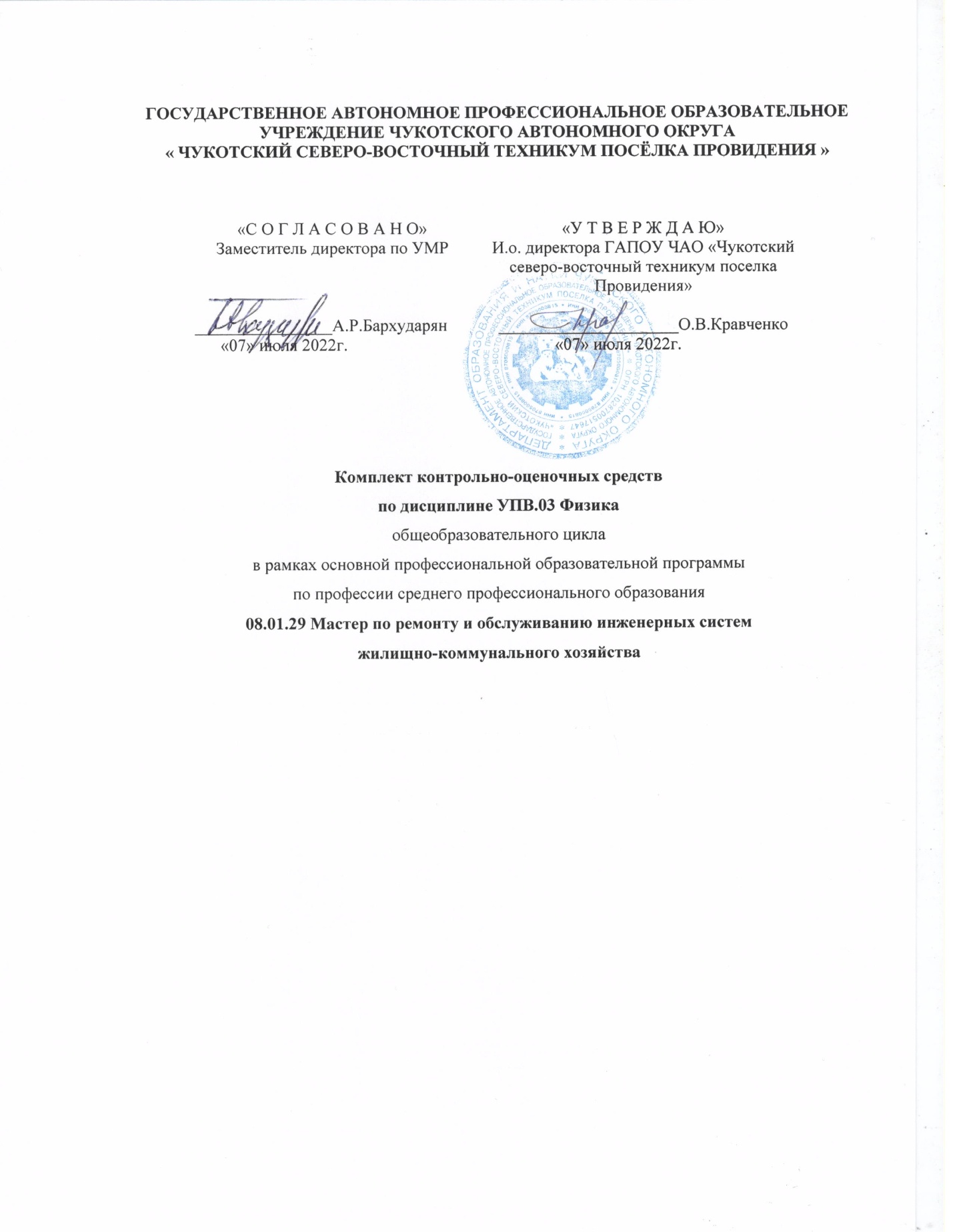 2022г.СодержаниеПаспорт комплекта контрольно-оценочных средств………………………1.1 Область применения…………………………………………………………Результаты освоения учебной дисциплины, подлежащие промежуточной аттестации………………………………………………………………………...Контроль и оценка освоения программы учебной дисциплины………….Критерии оценки дифференцированного зачета………………………...…2. Примерные задания ……………………………………………………………2.1.Входной контроль ……………………………………………………………2.2 Промежуточный контроль …………………………………………………..2.3 Итоговый контроль …………………………………………………………Задания для проведения устных зачетов …………………………………Общие положенияКомплект контрольно-оценочных средств разработан на основе Примерной основной образовательной программы среднего общего образования, одобренной решением федерального учебно- методического объединения по общему образованию (Протокол № 2/16-з от 28 июня 2016 г.).КОС включают контрольные материалы для проведения текущего контроля и промежуточной аттестации в форме:аттестация по текущим оценкамтестированиеконтрольные работыпрактические (лабораторные) работыпрактические занятиязачетИтоговый контроль знаний в форме зачета зачет включает: задачи.План-график проведения текущего контроля и промежуточной аттестации:Организация	контроля и оценки освоения программы учебной дисциплины«Естествознание»При изучении учебной дисциплины    «Естествознание» предусмотрены следующие видытекущего контроля знаний обучающихся:устный опрос – контроль, проводимый после изучения материала в виде ответов на вопросы, позволяет не только проконтролировать знание темы урока, но и развивать навыки свободного общения, правильной устной речи;письменный контроль – выполнение практических заданий по отдельным темам, разделам, позволяет выявить уровень усвоения теоретического материала и умение применять полученные знания на практике;комбинированный опрос – контроль, предусматривающий одновременное использование устной и письменной форм оценки знаний, позволяющий опросить большое количество обучающихся;защита и презентация домашних заданий (внеаудиторная самостоятельная работа) – контроль знаний по индивидуальным или групповым домашним заданиям с целью проверки правильности их выполнения, умения обобщать пройденный материал и публично его представлять, прослеживать логическую связь между темами курса.Для проведения промежуточного контроля проводятся тестирование и   практические занятия по темам изучаемой дисциплины, с целью проверки усвоения изучаемого материала.Итоговый контроль по дисциплине проводится в форме зачета, для подготовки к которому обучающиеся заранее знакомятся с перечнем вопросов по дисциплине.Результаты освоения дисциплины, подлежащие проверке Результаты обучения (освоенные умения, усвоенные знания)В результате изучения учебной дисциплиныобучающийся должен уметь:пользоваться необходимой учебной и справочной литературой;использовать законы физики при объяснении различных явлений в природе и технике;решать задачи на основе изученных законов и с применением известных формул;пользоваться Международной системой единиц при решении задач;переводить единицы физических величин в единицы СИ;определять характер физических величин по графику, таблице, формуле;оценки влияния на организм человека и другие организмы загрязнения окружающей	среды;рационального природопользования и защита окружающей среды;использовать приобретённые знания и умения в практической деятельности и в повседневной жизни;в ходе лабораторных занятий:а) применять правила техники безопасности при обращении с физическими приборами и оборудованием;б) планировать проведение опыта; в) собирать установку по схеме;г) проводить наблюдения;д) снимать показания с физических приборов;е) составлять таблицы зависимости величин и строить графики; ж) оценивать и вычислять погрешности измерений;з) составлять отчёт и делать выводы по проделанной работе.В результате изучения учебной дисциплиныобучающийся должен знать:основы теории курса физики;обозначения и единицы физических величин в СИ;теоретические и экспериментальные методы физического исследования;физический смысл универсальных физических констант;о физических явлениях:а) признаки явления, по которым оно обнаруживается;б) условия, при которых протекает или фиксируется явление; в) примеры использования явления на практике;о физических опытах:а) цель, схему, ход и результат опыта;о физических понятиях, физических величинах: а) определение понятия, величины;б) формулы, связывающие данную величину с другими; в) единицы измерения;г) способы измерения;о физических законах:а) формулировку и математическое выражение закона; б) опыты, подтверждающие его справедливость;в) примеры применения;г) условия применимости ( если границы применимости рассматриваются в курсе физики);о физических теориях:а) опытное обоснование теории; б) основные формулы, положения; в) законы, принципы;г) основные следствия;д) условия применимости (если границы применимости рассматриваются в курсе физики);о приборах, механизмах:а) схему устройства и принцип действия; б) назначение, примеры применения.Примерные задания дляконтрольных работ Входной контроль по физике для учащихся I курсаНаписать обозначения и единицы измерения в системе СИ:скоростимассы телаработысилы токанапряжениясопротивленияПеревести скорость из одних единиц измерения в систему СИ: 36 км/чВ каком из перечисленных ниже случаев наблюдается инерция? а) камень падает свободно;б) катер движется после выключения двигателя; в) искры слетают с точильного кругаУказать в каком случае совершается механическая работа: а) трактор тянет прицеп;б) человек стоит и держит грузНазовите первого космонавта Земли.Каких ученых физиков вы можете назвать?Промежуточный контроль Контрольная работа №1Тема. «Механические и звуковые волны»Контрольная работа №2 «Термодинамика»Вариант 1.Как изменится внутренняя энергия 240г кислорода О2 при охлаждении его на 100К? (Молярная масса кислорода 32*10-3кг/моль, R=8,31 Дж/моль*К)При температуре 280К и давлении 4*105Па газ занимает объем 0.1 м3. Какая работа совершена над газом по увеличению его объема, если он нагрет до 420К при постоянном давлении?(Ответ написать в кДж).Определить начальную температуру 0.6 кг олова, если при погружении ее в воду массой 3 кг при 300К она нагрелась на 2К.(Своды=4200 Дж/кг*К, Солова=250 Дж/кг*К)Какую силу тяги развивает тепловоз, если он ведет состав со скорость 27 км/ч и расходует 400 кг дизельного горючего в час при КПД 30% (q=4.2*107 Дж/кг)Двухатомному газу сообщено 14кДж теплоты. При этом газ расширялся при постоянном давлении. Определить работу расширения газа и изменение внутренней энергии газа.Вариант 2.Как изменится внутренняя энергия 4 молей одноатомного идеального газа при уменьшении его температуры на 200К? ( R=8,31 Дж/моль*К)При изобарном нагревании некоторой массы кислорода О2 на 200К совершена работа 25 кДж по увеличению его объема. Определить массу кислорода.( R=8,31 Дж/моль*К)В машинное масло массой m1=6 кг при температуре T1=300 К опущена стальная деталь массой m2=0,2 кг при температуре T2=880 К. Какая температура установилась после теплообмена? (С1=2100Дж/кг*Л, С2=460Дж/кг*К)Двигатель реактивного самолета развивает мощность 4.4 *104 кВт при скорости 900 км/ч и потребляет 2.04 *103 кг керосина на 100 км пути. Определить коэффициент полезного действия двигателя. (q=4.31*107 Дж/кг)При изобарном расширении 20г водорода его объем увеличился в 2раза. Начальная температура газа 300К. Определите работу расширения газа, изменение внутренней энергии и количество теплоты, сообщенной этому газу.Критерии оценивания контрольной работы«5» - Если выполнены все задания.«4» - Если выполнены 4 задачи«3»- Если выполнены три расчетные задачи.«2» - Если выполнена одна задача.Контрольная работа №3Контрольная работа «Электромагнитные колебания»Вариант 1А1. Электромагнитная индукция – это:явление, характеризующее действие магнитного поля на движущийся заряд;явление возникновения в замкнутом контуре электрического тока при изменении магнитного потока;явление, характеризующее действие магнитного поля на проводник с током.А2. Прямолинейный проводник длиной 10 см находится в однородном магнитном поле с индукцией 4 Тл и расположен под углом 300 к вектору магнитной индукции. Чему равна сила, действующая на проводник со стороны магнитного поля, если сила тока в проводнике 3 А?А3. становите соответствие между физическимивеличинами и единицами их измеренияА 5. В катушке, индуктивность которой равна 0,4 Гн, возникла ЭДС самоиндукции, равная 20 В. Рассчитайте изменение силы тока и энергии магнитного поля катушки, если это произошло за 0,2 с .Вариант 2А1. . Индукционный ток возникает в любом замкнутом проводящем контуре, если:Контур находится в однородном магнитном поле;Контур движется поступательно в однородном магнитном поле;Изменяется магнитный поток, пронизывающий контур.А 2. Прямолинейный проводник длиной 5 см находится в однородном магнитном поле с индукцией 5 Тл и расположен под углом 30 градусов к вектору магнитной индукции. Чему равна сила, действующая на проводник со стороны магнитного поля, если сила тока в проводнике 2 А?А 3. Установите соответствие между физическимивеличинами и формулами, по которым эти величины определяютсяА4 В катушке, состоящей из 75 витков, магнитный поток равен 4,8∙10-3 Вб. За какое время должен исчезнуть этот поток, чтобы в катушке возникла средняя ЭДС индукции 0,74 В?Критерии оценивания контрольной работы«5» - Если выполнены все задания.«4» - Если выполнены все задания, но сделаны негрубые ошибки и неточности.«3»- Если выполнены 3 задания.Контрольная работа №4«Электромагнитные волны»Для какого вида излучения свойственно явление дисперсии? а) инфракрасное;	б) видимое; в) рентгеновское.Какой из металлов сильнее других задерживает лучи Рентгена? а) серебро; б) молибден; в) свинецКакой вид излучения по-другому называют «тепловым»? а) инфракрасное;	б) γ-излучение;	в) видимое.Изображение предмета в темноте получают при помощи:а) ультрафиолетового излучения; б) рентгеновского излучения; в) инфракрасного излучения.С какой скоростью распространяется ультрафиолетовое излучение? а) больше чем 3⋅108 м/сб) меньшечем 3⋅10 8 м/св) 3⋅108 м/с*************************************************************************Инфракрасное излучение имеет длину волны:а) меньше 4 ⋅10-7 мб) больше 7,6 ⋅10-7 мв)  меньше 10 –8 мВысокотемпературная плазма является источником:а) γ-излучения;	б) ультрафиолетового излучения;	в) инфракрасного излучения.Что общего между радиоволнами, УФ-излучением, ИК-излучением, рентгеновским излучением и γ- излучением?а) применяются и в медицине, и в промышленности; б) общий источник излучения - Солнце;	в) невидимы.Критерии оценивания контрольной работы«5» - Если выполнены все задания.«4» - Если выполнены 7 заданий.«3»- Если выполнены 6 заданий.«2» - Если выполнена 2 задания.Практические (лабораторные) работы№1«Определение ускорения свободного падения».Цель работы: Определить ускорение свободного падения с помощью математического маятника. Оборудование: Секундомер, линейка, шарик с отверстием, нить, штатив с муфтой.Указания к выполнению работы:Измерить длину нити маятника Ɩ,(м).	Ɩ	2. Отклоните шарик от положения равновесия на 5-8 см и отпустите его.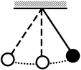 Измерьте число полных колебаний за 1 минуту.Измените длину маятника и измерьте длину маятника еще два раза.Занесите в таблицу значение величин t, n ,Ɩ.Используя формулу колебания маятника, определите величину ускорения свободного падения.T= 𝑡𝑡;𝑛T=2𝜋�𝑙 =>𝑇2= 4𝜋2 𝑙 =>g=4𝜋2𝑙;	𝜋 ≈ 3,14.𝑔𝑔𝑔𝑔𝑇2Найти среднее значение ускорения свободного падения 𝑔𝑔ср..Сделайте вывод по работе.Ответы на вопросы:От каких величин зависит период колебания маятника?Какие величины определяют ускорение свободного падения?Где на практике используется величина ускорения свободного падения для данного места?Каково поведение маятника в космическом корабле после выключения двигателей?Объясните, почему движение маятника позволяет определить ускорения свободного падения?оценка "5"	ставится, если обучающийся правильно произвел все расчеты, заполнил таблицу, ответил на все вопросы;оценка "4" ставится, если обучающийся правильно произвел все расчеты, заполнил таблицу, ответил на все вопросы, но допустил одну негрубую ошибку;оценка "3" ставится, если обучающийся правильно произвел все расчеты, заполнил таблицу, но не ответил на все вопросы.№ 2«Расчет массы воздуха в кабинете при помощи необходимых измерений и вычислений».Цель работы: научиться измерять и вычислять массу воздуха в кабинете. Приборы: линейка масштабная, термометр, таблицы.Указания к работе:С помощью линейки измерить длину (a), ширину(b), высоту кабинета (c).Провести расчеты объема кабинета, согласно формуле:V = a·b·cРассчитать массу воздуха в кабинете, согласно формуле:8Здесь:V — объем тела (м³), m — масса тела (кг),ρ — плотность вещества (кг/м³). ρ=1.29 кг/м³ (плотность воздуха)Рассчитать массу воздуха в кабинете, согласно формуле Менделеева – Клапейрона: pV =𝑚·RT𝑀Где:R = 8.31 Дж/моль·K p=100 к Па при н. у. T= t+273M = 0.029 кг/мольРезультаты измерений и вычислений занести в таблицуСделать вывод о проделанной работе.Ответить на вопрос: какая из формул даёт более точный результат и почему?№ 3Измерение влажности воздухаЦель работы: научиться измерять влажность воздуха в кабинете. Приборы: гигрометр психрометрический, психрометрическая таблица. Указания к работе:Ознакомиться с устройством прибора.Снять показания сухого термометра t0сухСнять показания увлажненного термометра t0увлВычислить разность показаний термометров∆t 0 = t0cух – t0увлПо психрометрической таблице определить относительную влажность воздуха: φ, [ %] Результаты измерений записать в таблицу:Ответьте письменно на вопросы:Что показывает относительная влажность воздуха?Что показывает абсолютная влажность воздуха?Почему понижается температура тела при испарении?Где учитывается влажность воздуха?Какая влажность воздуха наиболее благоприятная для человека?Какие приборы позволяют определить влажность воздуха?Что такое точка росы? Сделать вывод о проделанной работе.№4Определение модуля упругости резиныПриборы: резиновый жгутик, динамометр, измерительная линейкаЦель работы: научиться вычислять модуль упругости резины (модуль Юнга) Ход работы:Измерить длину резинового жгутика в нерастянутом состоянии ( l0);Прикрепить жгут к динамометру, приложить к линейке и растянуть на несколько сантиметров;Измерить полученную длину (l) b и показания динамометра (F);Измерить диаметр резинового жгута (d);Результаты измерений записать в таблицу:Вычислить площадь сечения резинового жгутика S=d2 или S=π/4 d2;Вычислить абсолютное удлинение резинового жгута ∆l = l – l0Используя формулу закона Гука, вычислить модуль упругости резины F/S=E (|∆l|)/l0 => E = (Fl0 )/S∆lВычислить абсолютную погрешность Eср = (E1 +E2 +E3 )/3∆Eср = ∆E1 +∆E2 +∆E3∆E = | Eср – E|∆Eср = (∆E1+∆E2+∆E3 )/3Ответ записать в виде Eср ∓∆Eсрсравнитьстабличнымиданными.№5"Изучение последовательного соединения проводников"Цель работы: научиться собирать простейшие схемы, изучить законы последовательного соединения проводниковОборудование: лампы низковольтные, источник питания , ключ, соединительные провода. Ход работы:Собрать цепь по схеме: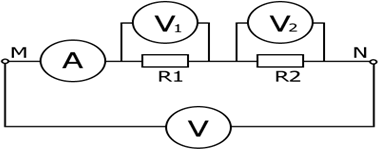 Посмотрите показания электроизмерительных приборов электрической цепи.Заполните таблицу:Используя законы последовательного соединения, рассчитайте:R1 =U1 /IR2 = U2 /IR = R1 +R2Ответь на вопросы:Какое соединение называется последовательным?Последовательное соединение - это соединение, при котором конец одного проводника соединяется с началом другого.В чем недостатки последовательного соединения?При выходе из строя одного из элементов соединения отключаются и остальныеВ чем достоинства последовательного соединения?Используется для включения дополнительного сопротивления в цепь для снижения общего тока.Решите задачуОпределите показания амперметра и сопротивление R2, если R1 = 4 Ом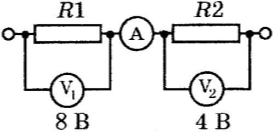 Критерии оценивания работы:оценка "5" ставится - если обучающийся правильно собрал схему,ответил на все вопросы, решил задачу на закон последовательного соединения проводников.оценка " 4" - если учащийся правильно собрал схему, не точно ответил на все вопросы, решил задачу на закон последовательного соединения проводников, допустив при этом одну негрубую ошибку.оценка "3"  - если обучающийся правильно собрал схему,ответил на все вопросы, но не решил задачу на закон последовательного соединения проводников.№ 6Изучение параллельного соединения проводниковЦель работы: научиться собирать простейшие схемы, изучить законы параллельного соединения проводников.Оборудование: источник питания, ключ, соединительные провода, резисторы, амперметр, вольтметр. Ход работы:Собрать цепь по схеме: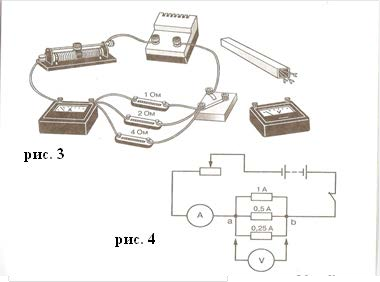 Пользуясь законами электрического тока для параллельного соединения проводников, определите общее сопротивление и силу электрического тока, а также напряжение на резисторах.Результаты измерений и вычислений запишите в таблицу:Сделайте выводЗаконы электрического тока для параллельного соединения проводников:Критерии оценивания работы:оценка "5" ставится - если учащийся правильно собрал схему,ответил на все вопросы, решил задачу на закон параллельного соединения проводников.оценка " 4" - если учащийся правильно собрал схему, не точно ответил на все вопросы, решил задачу на закон последовательного соединения проводников, допустив при этом одну негрубую ошибку.оценка "3" - если учащийся правильно собрал схему,ответил на все вопросы, но не решил задачу на закон паралельного соединения проводников.№7Определение ЭДС и внутреннего сопротивления источника токаОборудование: амперметр, вольтметр, ключ, провода, реостат, источник тока. Теоретическая часть работы.Схема электрической цепи, которую используют в этой лабораторной работе, показана на рисунке. Вкачестве источника тока в схеме используется аккумулятор или батарейка от карманного фонаря.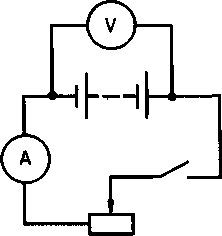 При разомкнутом ключе ЭДС источника тока равна напряжению на внешней цепи. В эксперименте источник тока замкнут на вольтметр, сопротивление которого должно быть много больше внутреннего сопротивления источника тока г. Обычно сопротивление источника тока мало, поэтому для измерения напряжения можно использовать школьный вольтметр со шкалой 0—6 В и сопротивлением Rв = 900 Ом (см. надпись под шкалой прибора). Так как сопротивление источника обычно мало, то действительноRB>> г. При этом отличие ξ от U не превышает десятых долей процента, поэтому погрешность измерения ЭДС равна погрешности измерения напряжения.Внутреннее сопротивление источника тока можно измерить косвенно, сняв показания амперметра и вольтметра при замкнутом ключе. Действительно, из закона Ома для замкнутой цепи получаем ξ = U + Ir, где U= IR — напряжение на внешней цепи. Поэтому, для измерения силы тока в цепи можно использовать школьный амперметр со шкалой 0—2 А. Максимальные погрешности измерений внутреннего сопротивления источника тока определяются по формуламΔr=rпрεrПодготовка к проведению работыПодготовьте бланк отчета со схемой электрической цепи и таб¬лицей (см. таблицу 6) для записи результатов измерений и вычислений.Соберите электрическую цепь согласно рисунку 257. Проверьте надежность электрических контактов, правильность подключения амперметра и вольтметра.Проверьте работу цепи при разомкнутом и замкнутом ключе. Проведение эксперимента, обработка результатовИзмерьте ЭДС источника тока.Снимите показания амперметра и вольтметра при замкнутом ключе и вычислите rпр. Вычислите абсолютную и относительную погрешности измерения ЭДС и внутреннего сопротивления источника тока, используя данные о классе точности приборов.Запишите результаты измерений ЭДС и внутреннего сопротивления источника тока: ξ=ξпр ±Δξ, εЕ = …%;r=rпр ±Δr, εr = …%;№8«Знакомство с характеристиками электроизмерительных приборов»Оборудование: амперметры, вольтметры, таблица «Условные знаки на шкалах электроизмерительных приборов».Теоретическая частьЭлектроизмерительные приборы — класс устройств, применяемых для измерения различных электрических величин.Электрический ток измеряется в амперах (А), напряжение в вольтах (В), сопротивление – в омах (Ом), мощность в ваттах (Вт), электрическая энергия – ватт-час (Вт-час) и проводимость – в сименсах (См).Кроме основных единиц используют более мелкие и более крупные единицы измерения: миллиамперметр (1мА=10-3 А), килоампер (1кА=103 А), милливольт (1мВ=10-3 В), киловольт (1кВ=103 В), килоом (1кОм=103 Ом), киловатт (1кВт=103 Вт).Закон Ома для участка цепиСила тока в проводнике прямо пропорциональна приложенному напряжению и обратно пропорциональна, сопротивлению проводника:I = U/RХод работы:По условным графическим обозначениям, нанесенным на шкале амперметра, определите тип прибора, рабочее положение и характер измеряемого тока (постоянный ток или переменный)Ознакомьтесь с правилом включения прибора. Определите предел измерения и цену деления шкалы. Нарисуйте схему включения прибора в цепь.Характеристики прибора занесите в таблицу.Вывод.Критерии оценивания работы:оценка "5" ставится, если учащийся правильно произвел все расчеты, ответил на все вопросы; оценка "4" ставится, если учащийся правильно произвел все расчеты, ответил на все вопросы, но допустил одну негрубую ошибку;оценка "3" ставится, если учащийся правильно произвел все расчеты, заполнил таблицу, но не ответил на все вопросы;№9Изучение явления электромагнитной индукцииЦель работы: 1)убедиться в выполнении закона электромагнитной индукции;2) установить , от каких факторов зависит сила и направление индукционного тока.Оборудование: гальванометр, полосовой магнит, катушка индуктивности, соединительные провода. Порядок выполнения работызаданиеСоберите электрическую цепь, соединив катушку индуктивности с клеммами гальванометра.Зарисуйте схему этого опыта.заданиеВведите магнит в катушку северным полюсом, наблюдая за стрелкой гальванометра.Изменяйте скорость движения магнита.заданиеОпределите направление индукционного тока в цепи. Методическое указание.Определение правила ЛенцаВозникающий в замкнутом контуре индукционный ток своим магнитным полем противодействует тому изменению магнитного потока, которым он вызван.Применять правило Ленца для нахождения направления индукционного тока Ii надо так:Установить направление линий вектора магнитной индукции В внешнего магнитного поля.Выяснить, увеличивается ли поток магнитной индукции этого поля через поверхность, ограниченную контуром ( ∆ Ф>0),или уменьшается ( ∆ Ф <0) .Установить направление линий вектора магнитной индукции В´ магнитного поля индукционного тока Ii . Эти линии должны быть согласно правилу Ленца направлены противоположны линиям вектора В при ∆ Ф>0 и иметь одинаковое с ними направление ∆ Ф <0.Зная направление линий магнитной индукции В´ , найти направление индукционного тока, пользуясь правилом буравчика.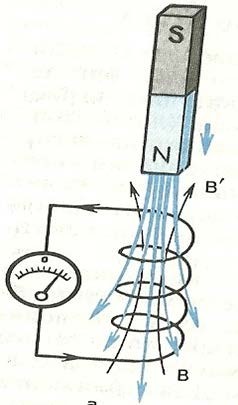 заданиеПовторите опыт, выдвигая магнит из катушки. Нарисуйте схему, определите направление индукционного тока.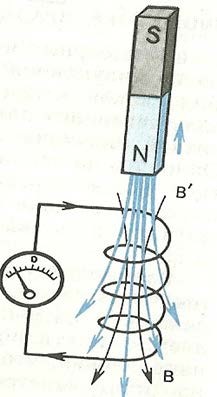 заданиеПроведите аналогичные опыты в следующих случаях:а) повернув магнит другим полюсом к катушке; б) двигая катушку относительно магнита.6 задание Сделайте выводы.Критерии оценивания работы:оценка "5" ставится, если учащийся правильно произвел все расчеты, ответил на все вопросы; оценка "4" ставится, если учащийся правильно произвел все расчеты, ответил на все вопросы, но допустил одну негрубую ошибку;оценка "3" ставится, если учащийся правильно произвел все расчеты, заполнил таблицу, но не ответил на все вопросы;№ 10Определение показателя преломления стеклаЦель работы:определить показатель преломления стекла и оценить правдо-подобность полученного результата.Оборудование: стеклянная пластина с плоскопараллельными гранями, миллиметровая линейка, четыре булавки, транспортир, таблицы Брадиса(или калькулятор, позволяющий находить значения тригонометрических функций), кусок картона.Содержание и метод выполнения работыПоказатель преломления стекла относительно воздуха определяется по формуле:п  sin  , гдеsin  - угол падения луча света на грань пластины из воздуха в стекло:  - угол преломления светового луча в стекле.Порядок выполнения работы:Положите на тетрадный лист плоскопараллельную пластинку и обведите ее контур карандашом (смотри рисунок).Положите под тетрадный лист кусок картона и, расположив тетрадь с пластинкой на уровне глаз, воткните в лист одну за другой четыре булавки так, чтобы все они сказались на одном луче (если они действительно расположены на одном луче, то при рассматривании их через пластинку они будут загораживать друг друга).Убрав картон, пластинку и булавки, соедините точки 1, 2, 3 и 4 (места проколов на листе) ломаной линией.Обозначьте углы падения и преломления света на границе раздела двух сред.Измерьте эти углы транспортиром, после чего занесите значения в таблицу.По таблице Брадиса (или калькулятора, позволяющего находить значения тригонометрических функций), найдите значения sinα иsinβ измеренных углов, запишите в таблицу.Вычислите относительный показатель преломления стеклаТаблица результатов измерений и вычислений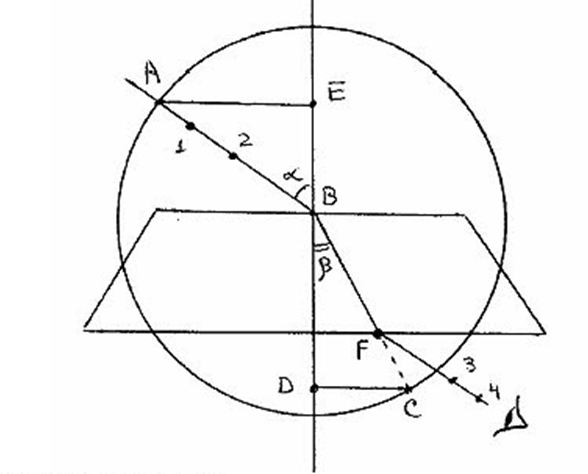 Вычисления:относительный показатель преломления n=𝑠𝑠𝑠𝑛𝛼𝑠𝑠𝑠𝑛𝛽nср =(n1 + n2 + n3)/3∆n = │ ncр  - n│∆nср = (∆n1 +∆n2 +∆n3)/3Контрольные вопросы:Почему бриллиант блестит больше, чем его имитация из стекла при той же форме?Почему туман, состоящий из прозрачных капель воды, оказывается непрозрачным?Почему нам кажется, когда мы сидим у костра, что предметы, расположенные за ним колеблются?Почему трудно сразу достать какой-либо предмет со дна водоема?Наблюдатель рассматривает источник света, находящийся под водой. При каких условиях источник света покажется ему расположенным над водой?Вывод:Какие практические навыки получил …Оценка правдоподобности результата. Сравнение экспериментальных данных с табличными.Критерии оценивания работы:оценка "5" ставится, если учащийся правильно произвел все расчеты, ответил на все вопросы; оценка "4" ставится, если учащийся правильно произвел все расчеты, ответил на все вопросы, но допустил одну негрубую ошибку;оценка "3" ставится, если учащийся правильно произвел все расчеты, заполнил таблицу, но не ответил на все вопросы.№ 11Определение длины световой волны с помощью дифракционной решеткиЦель работы: рассчитать длину световой волны при помощи дифракционной решеткиПриборы: дифракционная решетка, линейка, экран с щелью, смонтированные на одном приборе. Ход работы:Передвинуть экран с щелью на некоторое расстояние от решетки.Смотря сквозь дифракционную решетку, направьте прибор на источник света так, чтобы по обе стороны от щели на черном фоне экрана были видны радужные спектры.По шкале экрана определите расстояние h от щели до линии спектра 1го порядка от красного до фиолетового цвета и запишите в таблицу.По линейке прибора определите расстояние от дифракционной решетки до экрана l.Порядок дифракционной решетки d=0,01мм.Вычислить длину волны для каждого из цветов спектра по формуле: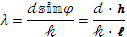 где k =1,2,3...- номер спектра от щели Обработка результатов опытаМетодическое указаниеРассчитанную длину световой волны из мм переведите в м и запишите конечный результат в таблицу.Ответить на вопросы:Что наз. дифракцией?Что представляет собой дифракционная решетка?Как образуется дифракционный спектр? Чем он отличается от дисперсионного спектра? Критерии оценивания работы:оценка "5"	ставится, если учащийся правильно произвел все расчеты, заполнил таблицу, ответил на все вопросы;оценка "4" ставится, если учащийся правильно произвел все расчеты, заполнил таблицу, ответил на все вопросы, но допустил одну негрубую ошибку;оценка "3" ставится, если учащийся правильно произвел все расчеты, заполнил таблицу, но не ответил на все вопросы.№ 12Тема: «Наблюдение сплошного и линейчатого спектров»Цель работы:учебная: пронаблюдать сплошной и линейчатый спектры;Должен знать: понятия: спектр, спектральный анализ, люминесценция; виды спектров, устройство спектроскопа;уметь: отличать сплошной спектр от линейчатого, наблюдать спектры излучения с помощью призмы и спектроскопа;Оборудование: спектральные трубки с разными газами; блок питания, прибор для зажигания спектральных трубок; стеклянная пластина со скошенными гранями; спектроскоп, лампа накаливания, лампа дневного света.Порядок выполнения работы:Наблюдение сплошного (непрерывного) спектра:а) солнечный;б) от лампы накаливания; в) от лампы дневного света.Наблюдение линейчатых спектров, зарисовать основные линии:а) гелий – Не б) водород – Н в) криптон – Кг г) неон – NеКонтрольные вопросы:Что является причиной электролюминесценции, катодолюминесценции?Что является основным элементом спектрального аппарата?Зависят ли длины волн линейчатого спектра от способа возбуждения атомов?Какие операции нужно проделать с крупицей вещества, чтобы узнать ее химический состав при помощи спектрального анализа?Критерии оценивания работы:оценка "5" ставится, если учащийся правильно произвел все расчеты, ответил на все вопросы;оценка "4"	ставится,	если	учащийся правильно произвел все расчеты, ответил на все вопросы, но допустил одну негрубую ошибку;оценка "3" ставится, если учащийся правильно произвел все расчеты, заполнил таблицу, но не ответил на все вопросыПрактическое занятие № 1Основы динамикиЧему равен 1 Ньютон?А) кг/м·с2	Б) кг/м2·с	В)кг2/м·с	Г) кг/м2·с2Два человека тянут веревку в противоположные стороны с силой 30 Н. Разорвется ли веревка, если она выдерживает нагрузку 40 Н?А) да	Б) нет.Тело движется равноускоренно и прямолинейно. Какое утверждение о равнодействующей всех сил, приложенных к телу, правильно?А) не равна 0, постоянна по модулю и направлениюБ) не равна 0, постоянна по направлению, но не по модулю В) не равна 0, постоянна по модулю, но не по направлению Г) равна 0 или постоянна по модулю и направлению.Две силы F1= 3 Н и F2= 4 Н приложены к одной точке тела. Угол между векторами этих сил составляет 90°. Определите модуль равнодействующей силы.А) 1Н	Б) 5Н	В) 7Н	Г) 25Н.Равнодействущая всех сил, приложенных к телу массой 5 кг, равна 10 Н. Каковы скорость и ускорение движения тела?А) скорость 0 м/с, ускорение 2 м/с2 Б) скорость 2 м/с, ускорение 0 м/с2 В) скорость 2 м/с, ускорение 2 м/с2Г) скорость может быть любой, ускорение 2 м/с2Д) скорость и ускорение могут быть любыми.Под действием силы 10 Н тело движется с ускорением 5 м/с2. Какова масса тела? А) 2 кг	Б) 0,5 кг	В) 50 кг Г) масса может быть любой.На рисунке а) указаны направления векторов скорости и ускорения тела. Какой из векторов, изображенных на рисунке б), указывает направление вектора равнодействующей всех сил, приложенных к телу?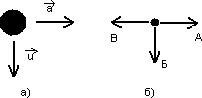 Практическое занятие № 2Механические колебанияСоставьте предложения из фраз:Практическое занятие № 3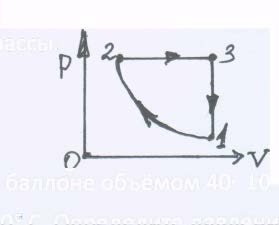 Тема: «Молекулярная физика». (15 вариантов)На рисунке изображено изменение состоянияопределенной массы газа: а) Назовите процессы 1 - 2 и 2 - 3;   б) Написать уравнение процесса 2 - 3 ; в) Начертите графики процессов в координатах р – Т.Газ при температуре 27о С занимает объём2,5 ∙ 10−4м3. Какой объём займет та же масса газа, если	температура понизится до - 30оС? Давление считать постоянным.Определите температуру газа, если средняя кинетическая энергия поступательного движения его молекул равна 1,4 ∙ 10−20Дж.Практическое занятие № 4По теме: «Основы термодинамики».В комнате при температуре 15 С относительная влажность равнялась 60 %. Как изменится относительная влажность, если температура в комнате постепенно увеличилась на 10°С.Чему равно изменение внутренней энергии газа, если ему было передано количество теплоты, равное 500 Дж, и при расширении газ совершил работу, равную 300 Дж?При сгорании топлива в тепловом двигателе выделяется количество теплоты 300 кДж, а холодильнику передано количество теплоты 210 кДж. Каков КПД теплового двигателя.Практическое занятие № 5Решение задач по теме: «Электростатика»Определите удельное сопротивление проводника, если его длина 1,2 м, площадь поперечного сечения 0,4 мм2, а сопротивление 1,2 Ом.Какое нужно приложить напряжение к проводнику сопротивлением 0,25 Ом, чтобы в проводнике была сила тока 30 А?Четыре сопротивления 𝑅𝑅1= 1 Ом, 𝑅𝑅2 = 2Ом, 𝑅𝑅3 = 3 Ом, 𝑅𝑅4 = 4 Ом соединенные параллельно. Найти общее сопротивление цепи.Практическое занятие № 6Расчет параметров электрической цепи (15 вариантов)Рассчитать силу тока в цепи источника с ЭДС равным 9 В и внутренним сопротивлением 1 Ом при подключении во внешнюю цепь резистора с сопротивление в 3,5 Ом.Сколько теплоты выделится в электрическом нагревателе в течение 2 минут, если его сопротивление 20 Ом, а сила тока в цепи 6 А?Два резистора сопротивлениями R1=10 Ом, R2=20 Ом соединены последовательно. Чему равно отношение напряжений U1/U2 на этих резисторах?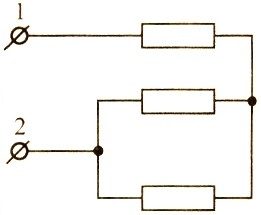 Рассчитайте общее сопротивление между точками 1–2 (см. рис.). Сопротивление каждого элемента цепи равно 1 Ом.Практическое занятие № 8 Решение задач. Правило смещения.Радиоактивные превращенияВо что превращается изотоп тория (234 90 Th), ядра которого претерпевают три последовательных α - распада?Во что превращается изотоп 238 92 U после α - распада и двух β - распадов?Во что превращается изотоп 23881 Tl после трех последовательных β - распадов и одного α - распада?Ядра изотопа 23290 Th претерпевают α - распад, два β -распада и еще один α - распад. Какие ядра после этого получаются?Ядро изотопа 21183Bi получилось из другого ядра после одного α - и одного β - распада. Что это за ядро?Ядро 21183 Bi получилось из другого ядра после одного α - и одного β - распада. Что это за ядро?Ядро 21684 Po образовалось после двух последовательных α - распадов. Из какого ядра получился полоний?Что такое изотопы?Как изменится положение химического элемента в таблице Менделеева после α - распада ядер его атомов?Как изменится положение химического элемента в таблице Менделеева после β- распада ядер его атомов?Задания для проведения устных зачетов по темам:« Освоение космоса»ТестОсновоположник теоретической космонавтикиСоветский учёный, генеральный конструктор, основоположник практической космонавтики.Запуск I космического спутника Земли.Запуск второго искусственного спутника, который вывел на орбиту первое живое существо собаку Лайку.Первые четвероногие «космонавты»Первый полет человека в космос.Первая женщина космонавтПервая в мире женщина-космонавт, вышедшая в открытый космосЖенщина Герой России 2016Первый человек, вышедший в открытый космос в 1965Штурм Луны датыПогибшие экипажи космических кораблей«Радиосвязь»Открытие радиосвязи.Как назывался главный элемент схемы А. С. Попова? В чем заслуга А.С. Попова?Конкурент А.С. Попова?В чем заключаются принципы радиосвязи? Характеристика блок – схемы радиосвязиСхема и характеристика устройства простейшего радиоприемника Классификация и применение различных диапазонов радиоволн? Особенности распространения радиоволн-ТестированиеРаздел: « Механика» (3 варианта) ТестВариант 1Изменение положения тела относительно другого тела с течением времени называют:1) пройденным путем; 2) траекторией; 3) механическим движением.Относительно какого тела или частей тела пассажир, сидящий в движущемся вагоне, находится в состоянии покоя:1) вагона ; 2) земли ; 3) колеса вагона.Материальная точка – это:а)Тело, размерами которого в условиях рассматриваемой задачи можно пренебречь; б)Тело, размеры которого малы;в)Тело, которое нельзя измерить.Какая из формул является определением скорости при равномерном прямолинейном движении?1) V =𝑆;	2)𝑉�⃗𝑆⃗	𝑆𝑡	= 𝑡 ; 3) V= 𝑡.Велосипедист начинает движение из состояния покоя и движется прямолинейно равноускоренно. Через 10 с после начала движения его скорость становится равной 5 м/с. С каким ускорением двигается велосипедист?а) 50 м/с2;   б) 10 м/с2;	в) 5 м/с2; г) 2 м/с2;   д) 0,5 м/с2.Первый закон Ньютона формулируется так:а) ускорение тела прямо пропорционально равнодействующей сил, приложенных к телу, и обратно пропорционально его массе;	б) силы, с которыми два тела действуют друг на друга, равны по модулю и противоположны по направлению;в) существуют такие системы отсчета, относительно которых тела сохраняют свою скорость неизменной, если на них не действуют другие тала.Какая величина среди перечисленных ниже скалярная?	а) сила;	б) скорость;	в) перемещение; г) ускорение;	д) путь.Масса тела 300г. Тело движется со скоростью 2м/с. Чему равна равнодействующая сила, приложенная к данному телу?а) 1 Н;	б) 3 Н ;	в) 0;	г) 6Н.Какому из ниже приведенных выражений соответствует единица силы, выраженная через основные единицы СИ?а)кг∙м2;	б)кг∙м ;	в)кг2 ∙ м2 ;  г) кг∙ м2.с2	с2	м2	с2Чему равна первая космическая скорость?	а) может быть любая; б) 7,9 км/с ; в) 𝑉1 ∙ √2.Продолжите фразу. Ускорение свободного падения:а) зависит от массы; б) не зависит от массы;	в) зависит от формы падающего тела.Тело брошено вертикально вниз с высоты 120 м со скоростью 10 м/с.Через какое время тело достигнет поверхности Земли?а) через 6 с;	б) через 24с ;	в) через 4с ; г) через 8с ; д) через 12 с.В каких единицах измеряется импульс тела?	а) кг∙ м ;	б)кг∙ м;	в) кг∙ м ;  г) кг∙ м2.с	с2	с2Тело массой m движется со скоростью V. Каков импульс тела?	а) 𝑚∙ʋ2; 2б) 𝑚∙ʋ2  ;	в) m∙ ʋ;	г) m∙ ʋ�⃗;	д) 𝑚∙ʋ.2	2Какое из выражений соответствует закону сохранения импульса для случая взаимодействия двух тел?а) p = m∙ ʋ ;	б) F∙ ∆𝑡 = 𝑚 ∙ ʋ− 𝑚 ∙ ʋ;	в) 𝑚ʋ�⃗ +   ʋ�⃗= 𝑚ʋ�′́⃗ +  ʋ�⃗҆ ́    ;д) 𝑚1⋅ʋ22𝑚2⋅ʋ2 2𝑚1⋅ʋ̍′2 22	1𝑚2⋅ʋʹ̍2.21	1	2	2	1	1	2	2Одинаковы ли масса тела и его вес при измерениях на экваторе и на полюсе?	а) масса и весодинаковы; б) и масса, и вес различны; в) масса различна, вес одинаков; г) масса одинакова, вес различен.По какой формуле вычисляется кинетическая энергия?а) mʋ ;	б) mʋ2 ;	в) 𝑚ʋ;	г) 𝑚ʋ2.2	2В каких единицах измеряют энергию в Международной системе СИ?а) кг;	б) Н;   в)кг∙м;	г) Дж;  д) Вт.сПри каких условиях перечисленных ниже, справедлив закон всемирного тяготения?а) Справедлив для любых неподвижных тел; б) Справедлив только для заряженных тел;в) Справедлив только для намагниченных тел; г) Справедлив только для материальных точек.Тело движется под действием некоторой силы. В этом случае:а) совершается механическая работа;	б) механическая работа не совершается. Критерии оценок за тест:Оценка «3» за любые 7 вопросов.Оценка «4» за любые 12 вопросов.Оценка «5» за любые 15 вопросовРаздел: «Молекулярная физика» ( 3варианта).Вариант 1 ТестЧему равен абсолютный ноль температуры, выраженный по шкале Цельсия? 1) 0°С. 2) 100°С. 3) 273,15°С. 4)-273,15°СКакие физические параметры должны быть одинаковыми у тел, находящихся в тепловом равновесии?1) Давление. 2) Концентрация. 3) Температура. 4) Объем.Какая из приведенных ниже формул является основным уравнением молекулярно-кинетической теории?1) N = 𝑚 . 2) Р=𝐹𝐹. 3) Р =2n ∙Е . 4р=const.𝑀∙𝑁A	𝑆3	𝑇В металлическом баллоне при неизменной массе идеального газа температура увеличилась от 10°С до 50°С. Как изменилось давление газа?1) Не изменилось. 2) Увеличилось в 5 раз. 3) Увеличилось в 1,14 раза. 4) Ответ неоднозначный.Средняя кинетическая энергия молекул газа равна 1,5∙10-20 Дж. Температура газа при этом равна: 1) 150°К; 2) 725°К; 3) 674°К; 4) 500°К.Броуновское движение — это:1) тепловое движение взвешенных в жидкости (или газе) частиц; 2) хаотическое движение взвешенных в жидкости частиц; 3) упорядоченное движение молекул жидкости;	4) упорядоченное движение взвешенных в жидкости частиц.Какое существует соотношение между температурами по шкале Кельвина и Цельсия? 1) Т = 273 + t 2) Т = 273 – t 3)t = 273 + Т. 4) t=273- Т.Температура у любых тел, находящихся в состоянии теплового равновесия:1) неодинакова; 2) одинакова; 3) в зависимости от теплоемкости вещества может быть одинаковой; 4) в зависимости от теплоемкости вещества может быть неодинаковой.Как изменится давление газа, если число молекул газа и его объем увеличить в 2 раза, а температуру оставить неизменной?1) Увеличится в 2 раза. 2) Умень¬шится в 2 раза. 3) Увеличится в 4 раза. 4) Не изменится.10. На рисунке изображена изобара кислорода. Какому давлению она соот¬ветствует, если масса слорода 0,1кг?  1)Р= 2,6 ∙10 -4 Па. 2)Р=2,6 ∙104Па. 3) P = 0. 4)P= 2660 Па.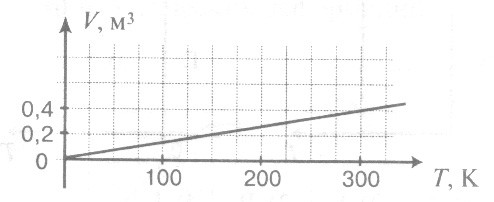 При какой температуре молекулы кислорода имеют среднюю квадратичную скорость 7∙102 м/с? 1) 567 К.	2) 144 К.	3) 629 К.	4) 700 К/Какая из приведенных ниже формул является основным уравнением молекулярно-кинетической теории?1. р = 1nmо⊽².	2. р = 2nĒ3	3А. Только первая. Б. Только вторая. В. Обе формулы. Г. Ни одна из них.Как изменится средняя кинетическая энергия молекул идеального газа при увеличении абсолютной температуры в 2 раза?А. Не изменится. Б. Увеличится в 2 раза. В. Увеличится в 4 раза. Г. Ответ неоднозначный.Воздух в комнате состоит из смеси газов: водорода, кислорода, азота, водяных паров, углекислого газа и др. Какие из физических параметров этих газов обязательно одинаковы при тепловом равновесии?А. Температура. Б. Давление. В. Концентрация молекул. Г. Средний квадрат скорости теплового движения молекул.Выражение pV =𝑚RT является𝑀А. Законом Шарля. Б. Законом Бойля-Мариотта. В. Уравнением Менделеева-Клапейрона.Г. Законом Гей-Люссака.При изохорном процессе в газе не изменяется (при m=const) егоА. Давление. Б. Объем. В. Температура. Г. Все параметры изменяются.Нагревание воздуха на спиртовке в открытом сосуде следует отнести к процессуА. Изотермическому. Б. Изобарному. В. Изохорному.	Г. К любому из перечисленных. Критерии оценок за тест:Оценка «3» за любые 7 вопросов.Оценка «4» за любые 12 вопросов.Оценка «5» за любые 16 вопросовРаздел: «Строение атома и квантовая физика» ( 3 варианта) Вариант 1.ТестКакой буквой принято обозначать постоянную Планка? а) 𝜈𝜈;	б) h; в)𝜀𝜀; г) k.Чему равна энергия фотона света с частотой �:а) h��2; б) h�с;в) h�;	г) ℎ�.сНазовите единицу измерения в СИ постоянной Планка h.а) Дж; б) Вт;	в) Дж;	г) Дж∙ с.сКакое выражение является условием красной границы фотоэффекта с поверхности металлов?а) h� =А; б) Е = h� + А;	в) Е = h� – А;	г) Е = А - h� .Применение какого закона представляет собой уравнение Эйнштейна для фотоэффекта?а) сохранение импульса; б) сохранения энергии; в) сохранения заряда; г) преломления и отражения света.По какой формуле может быть оценена масса фотона?а) m = ℎ ; б) m = �; в) m = ℎ∙�;  г) m = �0 +  ℎ .�∙�	�	�	�∙�Каковые основные положения квантовой теории света?а) свет излучается, распространяется и поглощается отдельными порциями – квантами (фотонами); б) энергия кванта зависит от частоты (длины волны) и определяется формулой Планка;	в) процесс поглощения энергии кванта (фотона) веществом (электроном) происходит мгновенно, поэтому этот процесс безынерционный;	г) положение а-б в совокупности.Почему электрическая проводимость полупроводников повышается при облучении их светом?а) за счёт явления внешнего фотоэффекта;		б) благодаря внутреннему фотоэффекту;	в) за счёт явлений внешнего и внутреннего фотоэффекта;	г) среди предложенных нет верных ответов.Поясните, почему в опыте Резерфорда мишень была изготовлена из золота, а не из другого материала?а) вследствие высокой пластичности золота, что позволило придавать пластинкам различную форму; б) вследствие высокой пластичности золота методом ковки изготовляют очень тонкие пластинки; в) золото как драгоценный металл достаточно легко поддается обработке; г) пластинки из драгоценного металла придавали изящество опытам.Определите частоту фотона, поглощаемого атомом при переходе из основного состояния с энергиейЕ0 в возбуждённое состояние с энергией Е1.а)	Е1;	б) Е0;	в) Е1−Е0;	г)	Е0−Е1.ℎ	ℎ	ℎ	ℎКак называется прибор, основанный на способности быстро летящих частиц ионизировать молекулы вещества, находящиеся в парообразном состоянии?а) газоразрядный счётчик Гейгера; б) сцинтилляционный счётчик; в) камера Вильсона;	г) счётчик Гейгера – Мюллера.Определите число протонов Z и число нейтронов N в ядре изотопа урана 235�: а) Z = 143, N = 92;   б) Z = 235, N = 92; в) Z = 92 , N = 92;	г) Z = 92, N = 143.Чему равен заряд ядра элемента 19�. Заряд электрона е = 1,6 ∙ 10−19 Кл. а) 9е;	б) 10е;	в) 19е;	г) 28е.Определите число электронов в электронной оболочке нейтрального атома, в атомном ядре которого содержится 6  протонов и 8 нейтронов.а) 0;	б) 2;	в) 6;	г) 8.Что такое � − излучения?а) поток электронов;	б) поток протонов;	в) поток ядер атома гелия; г) поток квантов электромагнитного излучения, испускаемых атомными ядрами.Какое из трёх типов излучений (�−, � − или � – излучение) не отклоняется магнитными и электрическими полями?а) � - излучение; б) � - излучение;	в) � - излучение;	г) все три отклоняются.В настоящее время широко распространены лазерные указки, авторучки. Неосторожное обращение с таким полупроводниковым прибором может привести к негативным последствиям.а) вызвать пожар;	б) прожечь костюм; в) получить опасное облучение организма;	г) повредить сетчатку глаза при прямом попадании лазерного луча в глаз.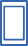 Определите второй продукт ядерной реакции9Ве + 4�14С + X.a) p; б)  n; в)  е;	г) �.4	2	6Критерии оценки теста:Оценка «3» выставляется за любые 7 вопросов. Оценка «4» выставляется за любые 12 вопросов. Оценка «5» выставляется за любые 16 вопросовКритерии оценки теста: Оценка «3» выставляется за любые 10 вопросов. Оценка «4» выставляется за любые 14 вопросов. Оценка «5» выставляется за 17 вопросов.Итоговый контроль знаний в форме зачетаЗачет предназначен для контроля и оценки результатов освоения учебной дисциплины физикапо профессиям и специальностям социально – экономического профилязачет по физике I частьА1. Как изменится сила тока на участке цепи, если увеличить его сопротивление 4 раза?Увеличится в 4 разаУменьшится в 4 разаУвеличится в 2 разаУменьшится в 2 разаА2. Рассчитайте силу тока в замкнутой цепи, состоящей из источника тока с ЭДС 10 В и внутренним сопротивлением 1 Ом и резистора с сопротивлением 4 Ом.1.	2 А2.	2,5 А3.	10 А4.	50 АА3. По участку цепи, состоящему из резистора сопротивлением 3 кОм, протекает постоянный ток 100 мА. Какое количество теплоты выделится на этом участке за 1 мин?1.	300 Дж2.	18000 Дж3.	1800 Дж4.	180000 ДжА4. Участок цепи состоит из двух резисторов 20 Ом и 60 Ом, соединенных параллельно. Их общее сопротивление будет равно80 Ом15 Ом20 Ом4.	0,066 ОмА5. Лампа включена в сеть напряжением 4,5 В. При измерении силы тока на ней амперметр показал 0,3 А. Чему равна мощность лампы?1.	1,35 Вт2.	15 Вт3.	0,066 Вт4.	4,2 ВтА6. В основе работы электродвигателя лежитДействие магнитного поля на проводник с электрическим токомЭлектростатическое взаимодействие зарядовЯвление самоиндукцииДействие электрического поля на электрический зарядА7. Электрический ток – этоБеспорядочное движение свободных заряженных частицУпорядоченное движение атомовУпорядоченное движение свободных заряженных частицБеспорядочное движение электроновА8. Какое из явлений можно назвать электрическим током?Движение молоточка в электрическом звонке перед ударом о звонковую чашуПоворот стрелки компаса на север при ориентировании на местностиПолет молекулы водорода между двумя заряженными шарикамиРазряд молнии во время грозыА9. Опасная для жизни человека сила тока равна 0,05 А. Сопротивление человеческого тела между его руками изменяется и может опуститься до 800 Ом. При каком минимальном напряжении человек может погибнуть?1.	16000 В2.	40 В3.	80 В4.	400 ВА10. Если длину проводника уменьшить в 2 раза, то его сопротивлениеУменьшится в 2 разаУвеличится в2 разаНе изменитсяУменьшится в 4 разаА11. Исследование явления электромагнитной индукции послужило основой для созданияГенератора электрического токаЭлектродвигателяТеплового двигателяЛазераА12. В каком из перечисленных ниже технических устройств используется явление возникновения тока при движении проводника в магнитном поле?электромагнитэлектродвигательэлектрогенераторамперметрА13. Ядро атома состоит изНейтронов и электроновПротонов и нейтроновПротонов и электроновНейтроновA14.	α-частица представляет собойядро атома водородаядро атома гелияядро атома литияядро атома бериллияА15. Радиоактивное ядро испытало α-распад. Как изменились в результате этого массовое число и заряд радиоактивного ядра, а также число нейтронов в ядре?A26. Какая частица Х участвует в реакции.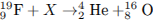 протоннейтронэлектрон-частица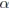 А27. На рисунке изображена схема атома.Электроны обозначены черными точками. Схема соответствует атому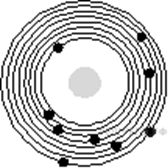 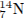 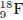 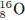 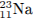 1)	2)3)	4)А 28 Запишите в таблицу нуклонный состав ядер 1)2)3)4)II частьВ1. Установите соответствие между физическими величинами и их единицами измерения. Запишите в таблицу выбранные цифры для каждой физической величины. Цифры в ответе могут повторяться.В 2. ФИЗИЧЕСКОЕ ЯВЛЕНИЕА) Сложение в пространстве волн, при котором наблюдается устойчивая во времени картина усиления или ослабления результирующих световых колебаний в разных точках пространства.Б) Явление вырывания электронов из вещества под действием света.НАЗВАНИЕ ЯВЛЕНИЯдифракцияинтерференцияфотоэффектполяризацияКритерии оценкиУровень сформированности компетенций, знания, умения и навыки обучающихся при промежуточной и итоговой аттестации, определяются оценками: 5 (отлично), 4 (хорошо), 3 (удовлетворительно), 2 (неудовлетворительно).Оценка «5» - если обучающийся выполнил правильно все задания части А и В 1 и В 2.Оценка «4» - если обучающийся выполнил все задания части А и В1 и В 2, но имеет 1 -2 незначительные ошибки.Оценка «3» - если обучающийся правильно выполнил все задания части А.Перенос сроков сдачи зачета или предоставление обучающимся возможности сдачи зачета по индивидуальному графику допускается лишь с разрешения начальника образовательного учреждения или его заместителя по учебной работе при наличии у обучающихся уважительных причин.Литература для обучающихся :П.И. Самойленко Физика для профессий и специальностей социально - экономического и гуманитарного профилей: учебник для образоват. учреждений нач. и среднего проф. образования. - 3-ие изд., стер. - М.: "Издательский ценр"Академия", 2014. - 496с.П.И. Самойленко Физика для профессий и специальностей социально - экономического и гуманитарного профилей. Сборник задач для образоват. учреждений нач. и среднего проф. образования. - 3-ие изд., стер. - М.: "Издательский ценр"Академия", 2013. - 240 с.Мякишев Г.Я. «Физика -10», Москва, «Просвещение», 2014.Мякишев Г.Я. «Физика – 11» Москва, «Просвещение», 2014.Э.Н. Гришина, И.Н. Велюк «Физика в таблицах и схемах», Ростов – на – Дону «Феникс»,2015.Литература для преподавателей:П.И. Самойленко Физика для профессий и специальностей социально - экономического и гуманитарного профилей: учебник для образоват. учреждений нач. и среднего проф. образования. - 3-ие изд., стер. - М.: "Издательский ценр"Академия", 2014. - 496с.П.И. Самойленко Физика для профессий и специальностей социально - экономического и гуманитарного профилей. Сборник задач для образоват. учреждений нач. и среднего проф. образования. - 3-ие изд., стер. - М.: "Издательский ценр"Академия", 2015. - 240 с.В.Ф. Дмитриева, Л.И. Васильева «Физика для профессий и специальностей технического профиля». Контрольные материалы.	Москва, «Академия», 2014.Лебедева О.И., Гурецкая Н.Е. «Физика». Диагностические работы для проведенияпромежуточной аттестации. 10-11 класс. М., «Вако»,2015.Зорин Н.И. Контрольно-измерительные материалы по физике .10 кл.М., «Вако»,2016.Зорин Н.И. Контрольно-измерительные материалы по физике .11 кл.М., «Вако»,2016.Зорин Н.И. Тесты по физике.11 кл. М., «Вако»,2012.Зорин Н.И. Тесты, зачеты, обобщающие уроки по физике .10 кл. М., «Вако»,2014.6. Перечень материалов, оборудования и информационных источников, используемых на зачете:рабочий стол;рабочее место обучающихся;доска учебная;стенды постоянные;справочный материал«С О Г Л А С О В А Н О»Заместитель директора по УМР________________А.Р.Бархударян      «07» июля 2022г.«У Т В Е Р Ж Д А Ю»И.о. директора ГАПОУ ЧАО «Чукотский северо-восточный техникум поселка Провидения»_____________________О.В.Кравченко                «07» июля 2022г.Вид контроляВремя проведенияАттестация по текущим оценкамВ рамках текущего и комбинированного контроляТестированиеПромежуточный контроль по разделам: «Механика»,«Молекулярная физика», «Работа и мощность»,«Электродинамика», «Строение атома и квантовая физика»Контрольные работыВходной контроль по физике для учащихся I курса. Промежуточный контроль после изучения тем:Колебания и волны;Основы термодинамикиЭлектромагнитные колебанияЭлектромагнитные волныПрактические ( лабораторные) работы – 12 шт.В процессе изучения тем:Определение ускорения свободного падения при помощи маятника-Оценка при помощи необходимых измерений и расчетов массы воздуха в кабинетеИзмерение влажности воздухаОпределение модуля упругости резиныИзучение последовательного соединения проводниковИзучение параллельного соединения проводниковОпределение ЭДС и внутреннего сопротивления источника токаНаблюдения действия магнитного поля.Изучение явления электромагнитной индукцииОпределение показателя преломления стеклаОпределение длины световой волны с помощью дифракционной решеткиНаблюдение линейчатых и сплошных спектровЗащита и презентация домашних заданий (самостоятельная работа)В процессе изучения тем:-Основы динамики;Законы сохранения в механике;Механические колебания и волны;Взаимное превращение жидкостей и газов.Твердые тела;Основы термодинамики;Законы постоянного тока;Электромагнитные колебания;Световые волны;Атомная физика. Физика атомного ядра;Эволюция Вселенной.ЗачетПосле окончания курса обученияАВолной называются колебания,…1Колебания, частота которых лежит в пределах от 16 Гцот 20000ГцБПоперечной волной называются2Определяется амплитудой колебаний в звуковой волнеВПродольной волной называются3Звуковые волны с частотой менее 16 ГерцГЗвуковой волной называются4Колебания с частотой более 20000 Герц.ДДлина волны5T = 1𝜈𝜈Е.Громкость звука6. Звуковая волна, отражённая от поверхности ивозвратившаяся в то место, откуда она началараспространятьсяЁИнфразвук7𝓋𝓋 = 𝜆𝜆 ∙ 𝜈𝜈ЖУльтразвук8СекундаЗВысота звука9Колебания частиц среды, происходящие в направленииперпендикулярном направлению распространения волныИЭхо10которые распространяются в пространстве в течениевремени.КСкорость волны.11Расстояние между двумя ближайшими частицами,колеблющимися в одинаковой фазе.ЛФормула периода колебаний12Зависит от частоты колебаний.МПериод измеряется13Колебания частиц среды, происходящие в направлениираспространения волныВЕЛИЧИНЫВЕЛИЧИНЫЕДИНИЦЫ ИЗМЕРЕНИЯЕДИНИЦЫ ИЗМЕРЕНИЯА)индуктивность1)тесла (Тл)Б)магнитный поток2)генри (Гн)В)индукция магнитного поля3)вебер (Вб)4)вольт (В)ВЕЛИЧИНЫВЕЛИЧИНЫЕДИНИЦЫ ИЗМЕРЕНИЯЕДИНИЦЫ ИЗМЕРЕНИЯА)Сила, действующая на проводник с токомсо стороны магнитного поля1)𝑞𝑞𝑞𝑞𝑞𝑞 sin 𝛼𝛼Б)Энергия магнитного поля2)𝑞𝑞𝐵𝐵 cos 𝛼𝛼В)Сила, действующая на электрическийзаряд, движущийся в магнитном поле.3)𝐼𝑞𝑞𝐿 sin 𝛼𝛼4)𝐿𝐼22№ опытаДлина маятника Ɩемя колебаний,tло n колебаний за время tриод колебаний TУскорение свободногопадения g123№/пИзмеренияИзмеренияИзмеренияИзмеренияИзмеренияВычисленияВычисления№/пabcTpVm№/пмммКПам3кг12№t0сухt0увл∆t 0 = t0cух – t0увлφ, [ %]124065031406504240740№l0l∆l = l - l0dSFEEср∆Е∆Eср123IU1U2UR1R2RСопротивление резистораСопротивление резистораСопротивление резистораСопротивление резистораСила электрического тока в цепиСила электрического тока в цепиСила электрического тока в цепиСила электрического тока в цепиНапряжениеU на резистореR1R2R3RобщI1I2I3IобщНапряжениеU на резистореСила токаНапряжениеСопротивление№ опытаИзмереноИзмереноИзмереноВычисленоВычисленоВычисленоВычисленоВычисленоВычисленоUпр, ВIпр, Аξпр, ВΔиU, ВΔо U, ВΔU, ВεU, %εЕ, %rпр, ОмИзмерение ξИзмерение гВычисленоВычисленоВычисленоВычисленоВычисленоВычисленоΔIи, АΔIо, АΔI, АεI, %εr, %Δr, ОмИзмерение ξИзмерение гТип прибораАмперметр (вольтметр)Измеряемая величинаСила тока, напряжениеРод токаОбозначение прибораСистема измерительногомеханизма прибораЭлектромагнитная, магнитоэлектрическая,электродинамическая, индукционная, электростатическаяУсловное обозначениесистемы прибораПредел измеренияЦена деленияКласс точности прибораФорма корпуса прибораКруглая, квадратная, прямоугольная, секторобразнаяХарактер примененияСтационарные, переносныеПоложение при измеренииВертикальные, горизонтальные, устанавливаемые подуглом№ опытаУгол падения лучаУгол прелом ления лучаСинусугла падения лучаСинус угла преломле ния лучаОтносительный показатель преломления стеклаАбсолютная погрешность относитель ного показателя преломлениястекла№ опыта𝛼𝛽sin𝛼sin𝛽n∆n№ опыта◦◦123Cред неецветh ммlммd ммkλ мФиолетовый1000.01Зеленый1000.01желтый1000.01красный1000.01Фиолетовый1000.01Зеленый1000.01желтый1000.01красный1000.01АМеханическими колебанияминазываются….1Число колебаний, совершаемых в единицу времениБАмплитуда2Время, в течение которого совершается одно полноеколебание.ВЧастота3Величина, стоящая под знаком синуса или косинуса.ГПериод4Движения или процессы, которые повторяются черезравные промежутки времениДФаза5Максимальное отклонение тела от положения равновесияЕСвободными колебанияминазываются такие, которые…6ГерцЁВынужденными колебанияминазываются такие , которые...7.. Материальная точка, подвешенная на длинной невесомой инерастяжимой нити.ЖГармоническими называютсяколебания, которые…8Возникают в системе за счёт первоначально сообщеннойэнергии при отсутствии внешних сил воздействия.ЗЗатухающими называютсяколебания, которые9Происходят под действие внешней периодическиизменяющейся силойИМатематическим маятникомназывается10𝜈𝜈 = 1𝑇КРезонанс.11Т = 2𝜋 ∙ �𝑙𝑔𝑔ЛФормула гармонических колебаний.12Т = 2𝜋 ∙ �𝑚𝑘𝑘МФормула частоты колебаний13Энергия и амплитуда которых уменьшается с течениемвремениНЧастота колебаний измеряется14Происходят по закону синуса или косинусаОФормула периода колебаний математического маятника15Резкое возрастание амплитуды вынужденных колебаний при совпадении частоты изменения внешней силы, действующейна систему, с частотой ее свободных колебанийПФормула периода колебанийпружинного маятника16.x = A∙ sin( 𝜔𝜔𝜔𝜔 +  𝜑𝜑0)Массовое числоЗаряд ядраЧисло нейтронов в ядре???ФИЗИЧЕСКАЯ ВЕЛИЧИНАЕДИНИЦА ИЗМЕРЕНИЯА) сила тока1)ГцБ) напряжение2) ОмВ) сопротивление3) АГ) заряд4)ВтД) ЭДС5) ВЕ) мощность6) ДжЖ) работа7) ФЗ) внутреннее сопротивление8) ГнИ) электроемкость9) НК) индуктивность10) КлЛ) частота11) ТлАБ??